JSEB Monitoring Committee MeetingMay 23, 2018Ed Ball Building, Room 863MinutesPresent:	Leslie Campbell, Pegine Echevarria, Charles Freshwater, Antoinette Meskel, Nina 		Sickler, Jessie Spradley, Michael StovallAbsent: 	NoneStaff:		Mario Rubio, Rose NettlesGuests:	NoneMario Rubio called the meeting to order at 1:32 p.m.Those present were asked to introduce themselves.Mr. Rubio began the meeting by explaining that he will chair the meeting today. The Mayor’s Office will assign a chair who will lead subsequent meetings. Mr. Rubio presented each committee member a notebook with information concerning the JSEB program and monitoring committee information.Committee members stated that they would like to take a thorough look at the ordinance to offer suggestions for changes to the ordinance.Nina Sickler inquired as to how the current Access to Capital program is administered.Mr. Rubio discussed JSEB program requirement changes and project reviews. Information was provided to the committee concerning the new training program including JSEB vendor survey results from June 2017.Mr. Rubio stated that the committee needs to set a date for the next meeting. The committee requested that a member of the Office of General Council attend the next meeting to discuss the current ordinance and changes they would like to suggest. The committee would like to review the suggestion of charging a fee to applicants and how it would be administered. They would like to review the survey to see if there are additional questions they would like to add. The next JSEB Monitoring Committee will be held on July 26, 2018 at the Ed Ball Building at 1:30 p.m.Public Comment Period:     NoneMeeting adjourned:     There being no further business, the meeting was adjourned at 3:30 p.m.Approved:  July 26, 2018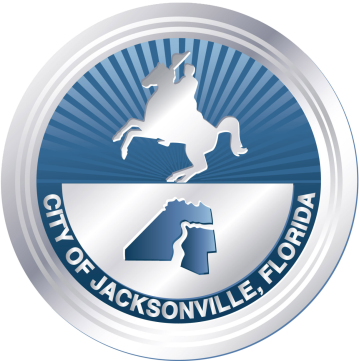 ONE CITY. ONE JACKSONVILLE.City of Jacksonville, FloridaLenny Curry, MayorProcurement DivisionEqual Business Opportunity OfficeEd Ball Building214 N. Hogan Street, Suite 800Jacksonville, Florida 32202 